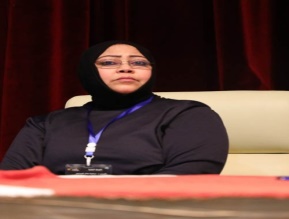 صفحة عضو هيئة تدريسأ.د.سالمة صالح محمد العماميالمجلات :عضو هيئة تحرير مجلة البطنان 2006_ 2008م.  عضو الجمعية الدولية لأقسام اللغة العربية 2019 حتى الآن.عضو الاتحاد الدولي للغة العربيّة 2019 حتى الآن. رئيس الجمعية الليبية لعلوم اللغة العربية 2019 حتى الآن.رئيس تحرير مجلة ابن منظور لعلوم اللغة العربيّة 2019 حتى الآن.عضو تحكيم مجلة علوم اللغة العربية وآدابها. المجلس الأعلى للغة العربية الجزائر.عضو محكم مجلة المقري للدراسات اللغوية والنظرية والتطبيقية. جامعة المسيلة الجزائر.عضو محكم مجلة كلية الآداب واللغات  تصدر عن جامعة محمد البشير الإبراهيمي الجزائر.عضو الهيئة الاستشارية مجلة مقامات. تصدر عن المركز الجامعي آفلوعضو الهيئة الاستشارية مجلة توازن. مركز الإصباح.عضو الهيئة الاستشارية مجلة معالم. تصدر عن المجلس الأعلى للغة العربية الجزائر.عضو الهيئة الاستشارية مجلة النصّ. جامعة العربي أم البواقي الجزائر.عضو الهيئة الاستشارية مجلة الإشعاع جامعة طاهر مولاي الجزائر.عضو الهيئة الاستشارية مجلة أبوليوس. جامعة سوق اهراس الجزائر.عضو الهيئة الاستشارية مجلة القارئ للدراسات النقدية واللغوية.  جامعة الوادي الجزا. عضو الهيئة الاستشارية مجلة الحكمة للدراسات الأدبية واللغوية. مركز الحكمة للدراسات والبحوث/ الجزائر.عضو الهيئة الاستشارية مجلة موروث. جامعة ابن باديس مستغانم الجزائر.عضو الهيئة الاستشارية مجلة المدونة. مخبر الدراسات الأدبية والنقدية جامعة البليدو الجزائر.عضو الهيئة الاستشارية مجلة إحالات.  المركز الجامعي مغنية الجزائر.عضو تحرير مجلة التواصلية. جامعة يحي فارس الجزائر.عضو تحرير مجلة العلامة جامعة قاصدي مرباح ورقلة الجزائر.عضو تحرير مجلة المناهل. جامعة ابن باديس الجزائر.عضو محكم مجلة رؤى  نصف سنوية جامعة محمد حيدر بسكرة.عضو تحرير  مجلة آريام 2022معضو مجلة ابتكارات ماليزيا.. عضو تحرير بمجلة دفاتر مخبر الشعرية الجزائرية. جامعة المسيلة الجزائر عضو الاتحاد الدولي للجامعات.عضو مركز الإصباح للدراسات الحضارية والاستراتيجية. عضو اللجنة الاستشارية لمنتدى الألف بتركيا.عضو تحرير مجلة هكسا علوم اللغة العربية الأمريكية العالمية للنشر.المؤتمرات:في  المؤتمر الدولي السابع للغة العربية بدبي 2018م.، المؤتمر الدولي الأول، المدن الذكية في ظل التغيرات الراهنة واقع وآفاق، 2019م.المؤتمر الدولي  الخامس  الأدب واللغة منصة للتفاعل الحضاري جامعة مؤتة 2018م.المؤتمر العلمي واقع التعليم في المؤسسات التعليمية كلية الآداب والعلوم المرج ، جامعة بنغازي 2018م..مؤتمر واقع اللغة العربية في ليبيا المشاكل والحلول ، كلية الآداب جامعة عمر المختار ليبيا 2018م .عضو اللجنة بالمؤتمر الدولي التغيرات التربوية والإنسانية بين متغيرات الواقع وآفاق المستقبل... مركز الإصباح للدراسات الحضارية وكلية التربية بجامعة واسط وجامعة طبرق وعدة جامعات. 8_9/4/2021معضو اللجنة العلمية بالمؤتمر العلمي كتابات الشهداء الأدباء الجزائريين بين الواقع النضالي والهاجس الأدبي... جامعة الشاذلي بن جديد الطارف.عضو اللجنة العلمية في مؤتمر ليبيا في البحوث والدراسات الوطنية.عضو اللجنة العلمية للندوة الدولية إرساء نظام تقويم دامج للتلاميذ في وضعية إعاقة ذهنية مايو 2021م.المعجم العربي الحديث قضاياه وآفاقه. المركز العربي للبحوث والدراسات المعاصرة كلية الآداب واللغات جامعة جيلالي ليباس الجزائر .عضوية لجنة علمية.2022ممواجهة التحديات لما بعد جائحة كورونا في ظل النظام  الدولي الحالي والآفاق المستقبلية. عدة جامعات واتحاد الأكاديميين العرب عضوية لجنة علمية.المؤتمر الدولي الخامس عشر للغات والآداب والدراسات الثقافية. جامعة عجلون الوطنية الأردن و جامعة ماردين ارتقلو بتركيا عضوية لجنة علمية.الأمن اللغوي في البلدان العربية من تشخيص الواقع إلى استشراف المستقبل مركز فاطمة الفهرية  مفاد . مشاركة علمية.الأسس المعرفية والمرجعيات الفلسفية للنحو العربي. مشاركة.علمية٠..التعاون بين العلوم اللغوية والعلوم الأخرى. مركز المدار المعرفي للأبحاث والدراسات والجمعية الليبية لعلوم اللغة العربية ومركز انقرة للفكر والدراسات.3_4/7/2021مالمؤتمر الافتراضي ليبيا في الدراسات والبحوث الأكاديمية. الجمعية الليبية للعمل الوطني.تعليمية اللغة العربية للناطقين بغيرها عند أهلها اكاديمية بيت اللسانيات والمجلس الأعلى للغة العربية دولة الجزائر.2022مالملتقى الدولي المحكم مقاربات عابرة للتخصصات تركيا ..مشاركة علمية. 2022مالتأويل والقراءة المتجددة للنص جامعة طرابلس. مشاركة علمية 2022م.عضو اللجنة العلمية بالمؤتمر العلمي الدولي الأول الجهود الليبية في تفسير القرآن وعلومه بجامعة السيد محمد بن علي السنوسي.2021معضو اللجنة العلمية بالندوة الدولية الأمن اللغوي في البلدان العربية التي نظمها مركز فاطمة الفهرية.10_11/7/ 2021معضو اللجنة العلمية في الكتاب الجماعي أبستمولوجيا اللسانيات في الثقافة العربية النتائج المحققة والآفاق المنتظرة. 2022معضو اللجنة العلمية في الندوة الدولية التي تنظمها جامعة وجدة الأسس المعرفية والمرجعيات الفلسفية للدراسات اللغوية العربية.عضو المجمع المكي.2022م.عضو المركز الأردني أريام.2022معضو محرر بمعجم الشارقة التاريخي.منسق عام مؤتمر هندسة التعليم الافتراضي في الدول العربية بين استراتيجية التناول وإشكالية التداوال.عضو منتدى الأصوليين بجمهورية مصر العرب.	الندوات والورش: الندوة الدولية بجامعة مولاي إسماعيل المغرب. 2018مالندوة الدولية جامعة مولاي إسماعيل 2019م.منسق الندوة الدولية القاعدة في النحو العربي2020م  جامعة طبرق والجمعية الليبية الدولية لعلوم اللغة العربية.ورشة عمل لعالم السياسة والاقتصاد تشومسكي حضور محاضرة بالمجمع العراقي. بعنوان: جومسكي حول اللسانيات والسياسة والفلسفة جامعة المستنصرية كلية الآداب، 10/11/2020م.منسق الورشة الافتراضية الإعداد المهني لمعلمي اللغة العربية للناطقين بغيرها الجمعية الليبية لعلوم اللغة العربية.رئيس الندوة الدولية النص القرآني والعلوم اللغوية. دراسات في ضوء تكامل العلومنائب رئيس الملتقى الدولي النصّ القرآني في الفكر اللغوي 2020م.رئيس ندوة أزمة التعليم بين الطرائق والسياسات التعليمية مركز الإصباح. 31/10/2020م.مداخلة بعنوان: المرأة بين الواقع والمعرفة ندوة دولية مصغرة جامعة  السلطان مولاي سليمان بني ملال المغرب 27/ مارس/2021م. بحث بعنوان: الاستدلال والاستشهاد بالشعر ودوره في التقعيد عند ابن جني, "  الخصائص أنموذجا دراسة إحصائية تحليلية،  مجلة جامعة سرت 2017م.بحث بعنوان:  (شبه الجملة بين التأويل والدلالة ضجعة الموت رقدة للمعري أنموذجا)  محكم مجلة الباحث الصادرة عن دار أبي غزالة 2017م.بحث بعنوان: (دلالة التضمن بين الأصوليين والنحاة وهو محكّم  مجلة أبحاث كلية الآداب جامعة سرت ليبيا عام 2017.بحث بعنوان: العلامة الإعرابية بين المنهج التأويلي والنظرية التوليدية قراءة في الأساليب العربيّة. المؤتمر الدولي  الخامس  الأدب واللغة منصة للتفاعل الحضاري جامعة مؤتة 2018م.	بحث بعنوان ( الدخيل المشرقي في لهجة برقة) وهو محكّم  مؤتمر واقع اللغة العربية في ليبيا المشاكل والحلول ، كلية الآداب جامعة عمر المختار ليبيا 2018م .	بحث بعنوان: " أثر المشافهة في التقعيد في علم ضوء الخطاب كتاب سيبويه أنموذجا." ، الندوة الدولية بجامعة مولاي إسماعيل المغرب. 2018م.	بحث بعنوان: "دور مادتي التعبير والقصة في تنمية الكتابة الإبداعية في مرحلة التعليم المتوسط" المؤتمر العلمي واقع التعليم في المؤسسات التعليمية كلية الآداب والعلوم المرج ، جامعة بنغازي 2018م.	بحث بعنوان: "دور المتون في الزوايا والمنارات الدينية في تدريس اللغة العربيّة زاوية الجغبوب أنموذجا", بحث منشور في  المؤتمر الدولي السابع للغة العربية بدبي 2018م.	بحث بعنوان: " أثــــــــر المهاجرين الأندلسيين في العلوم اللغوية والأدبية ببرقة. إسماعيل بن أحمد بن زيادة الله التجيبيّ  أنموذجا. مؤتمر برقة عبر العصور كلية الآداب المرج جامعة بنغازي، 2017م 	بحث مشترك بعنوان: التعلم والتلقي في ظل السيادة الإلكترونية، المؤتمر الدولي الأول، المدن الذكية في ظل التغيرات الراهنة واقع وآفاق، 2019م.	فلسفة اللغة وموقع النحو العربي، بحث مشترك، مؤتمر ابن جني الدولي الأول، 2019م.	الدرس النحوي بين الفلسفة والتقعيد، الندوة الدولية جامعة مولاي إسماعيل 2019م.دلالة الجملة الفعلية في الخطاب الشعري عند أحمد مفدى. استكتاب دولي ، بعنوان سيميائيات النص الشعري المعاصرمن الموضوعة إلى النسق، نشر مطبعة وراقة بلال.	الاستقراء في الفكر اللغوي، مجلة مقامات للدراسات اللسانية والنقدية والأدبية، المجلد الرابع، العدد 2، ديسمبر 2020م مجلة المركز الجامعي آفلو.	المنظومات النحوية... شرح ابن عقيل أنموذجا، مجلة ميادين عدد خاص المؤتمر الدولي مقررات اللغة العربية في التعليم الجامعي.2020م.	المشابهة في الفكر اللغوي، مجلة الدراسات اللغوية والأدبية تصدر عن كلية الآداب جامعة ذمار.	العلامة والتأويل قراءة في الفكر الأصولي مجلة الدراسات اللغوية والأدبية جامعة السودان للعلوم والتكنولوجيا	2022مالسؤال في القرآن الكريم في ضوء علم الخطاب دراسة لغوية دلالية مجلة القرطاس الصادرة عن الجمعية الليبية للبحث العلمي مايو 2022م.أثر الخطاب والتعلم في التقعيد كتاب سيبويه أنموذجا مجلة الأصالة الصادرة عن جامعة الزاوية أغسطس 2022مأثر المشافهة في صناعة المعجم مجلة حولية كلية الآداب بجرجا جامعة الأزهر 2022م.أثر الاستدلال في نشأة الحكم اللغوي مجلة الموروث  الصادرة عن مخبر الدراسات اللغوية والأدبية من العهد التركي إلى نهاية القرن العشرين كلية الأدب العربي والفنون جامعة عبد الحميد بن باديس مستغانم الجزائر.استكتاب دولي بعنوان: التواصل والإعلام العربي دراسة تحليلية للخطاب الإعلامي. بحث بعنوان: الخبر في الخطاب الإعلامي، نشر دار كنوز.2022م.الاسم : سالمة صالح محمد حمد،  الدرجة العلمية : أستاذ / الكلية: الآداب.الإيميل: salma.amamy@tu.edu.ly، الهاتف: 00218911571569.		 المهام         Roleعضو هيأة تدريس بكلية الآداب قسم اللغة العربية حاليا.منسق الدراسات العليا بالقسم.رئيس اللجنة الاستشارية العلمية لرئيس الجامعة 2020 حتى الآن. مدير مكتب التعاون الدولي 2019_2021م. رئيس مؤتمر ابن جني الدولي الأول 2019 تطور علوم العربية بين الأصالة والحداثة.رئيس مؤتمر ابن جني الثاني  دعوات التجديد في الدرس اللغوي بين قيم اللسان العربي وأبستمولوجيا اللسانيات 2021م.منسق الندوة الدولية الافتراضية التعلم عن بعد التحديات والآفاق مكتب التعاون الدولي جامعة طبرق.منسق الندوة  أفاق التحول الرقمي في التعليم العالي جامعة طبرق مكتب التعاون الدولي.منسق الندوة الدولية الاختبارات وطرق الإعداد والتقييم عن بعد جوجل كلاس وكلاس ماركر جامعة طبرق. مكتب التعاون الدولي.الانتخابات الليبية المرتقبة التحديات والتطلعات مكتب التعاون الدولي جامعة طبرق.مدير مركز الريادة والابتكار جامعة طبرق 2023م.رئيس مؤتمر ابن جني الثالث المعدم  العربي بين التراث والمعاصرة.2023م نبذة عن المسار الأكاديمي Career Overviewعميد كلية القانون طبرق 2006_ 2009م.رئيس قسم اللغة العربية كلية التربية 2005_2006م.عضو هيأة تدريس بقسم اللغة العربية كلية الآداب  جامعة طبرق حتى الآن. 	محاضر متفرغ بقسم اللغة العربيّة كلية الآداب طبرق2009 ـــــ 2014م	محاضر بقسم اللغة العربيّة بجامعة طبرق 2014 ـــــ 2016م.	أستاذ مساعد بجامعة طبرق 2017م..	رئيس قسم اللغة العربية كلية الآداب 2017_2019م.	منسق تحرير مجلة المنبر الصادرة عن جامعة طبرق.	منسق الدراسات العليا بقسم اللغة العربية .	أستاذ النحو والصرف والعروض. المجالات البحثية Research Areas نحو وصرف وعروض، مدارس نحوية، فقه لغة، علم لغة، أصول نحو، فلسفة اللغة، دلالة ومعاجم، الأسلوبية، اللسانيات.مجلة الموروث جامعة مستغانم مصنفة cمجلة حولية كلية الآداب بجرجا جامعة الأزهر.مجلة القرطاس الصادرة عن عن الجمعية الليبية للبحث العلمي؟شاركت بصفة متحدث رسمي في:مؤتمر الأمن اللغوي في البلدان العربية من تشخيص الواقع إلى استشراف المستقبل مركز فاطمة الفهرية  مفاد . الدولي التغيرات التربوية والإنسانية بين متغيرات الواقع وآفاق المستقبل... مركز الإصباح للدراسات الحضارية وكلية التربية بجامعة واسط وجامعة طبرق وعدة جامعات.التعاون بين العلوم اللغوية والعلوم الأخرى. مركز المدار المعرفي للأبحاث والدراسات والجمعية الليبية لعلوم اللغة العربية ومركز انقرة للفكر والدراسات.3_4/7/2021م الأنشطة العملية/المهنية External Activities المنشورات Publications